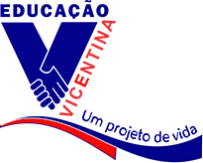 OLIMPÍADA VICENTINA 2018RELAÇÃO DE TAREFAS - DIGITADASQuiz Copa do mundo: Para esta tarefa cada equipe precisará de dois alunos representantes. A tarefa consiste em um quiz contendo 25 perguntas sobre curiosidades da Copa do mundo, na qual vencerá a equipe que acertar o maior número de respostas. Esta tarefa será realizada no recreio do dia 21/06/18.(tarefa já realizada)Quiz Seleção brasileira: Para esta tarefa cada equipe precisará de dois alunos representantes. A tarefa consiste em um quiz contendo 20 perguntas sobre curiosidades da Copa do mundo, na qual vencerá a equipe que acertar o maior número de respostas. Esta tarefa será realizada no recreio do dia 03/07/18.       (tarefa já realizada)Arrecadação de tampinhas de garrafa pet: Para esta tarefa cada equipe deverá arrecadar o maior número de tampinhas de garrafa pet que conseguir. Serão aceitas somente as seguintes tampinhas: leite, suco, água mineral,chá, garrafa de iogurte. Data da entrega: 27/09/18 (somente no horário da entrada.) Na entrada do colégio, haverão placas de identificação da equipe, os alunos deverão colocar sua contribuição da respectiva placa de sua equipe.Esta tarefa será avaliada por kg (quem trouxer mais, vence). As tampinhas serão destinadas ao Centro de Reabilitação São João Batista (conhecido como Educandário) localizado no bairro Ipanema/POA.Arrecadação de anéis de latinha: Para esta tarefa cada equipe deverá arrecadar o maior número de anéis de latinha que conseguir.  Data da entrega 25/09/17. (somente no horário da entrada). Na entrada do colégio, haverão placas de identificação da equipe, os alunos deverão colocar sua contribuição da respectiva placa de sua equipe.Esta tarefa será avaliada por kg (quem trouxer mais, vence). Os anéis serão destinados a Associação Canoense de deficientes físicos (localizado no bairro Nossa Senhora das graças em Canoas/RS).Doação de sangue: Para esta tarefa cada equipe deverá arrecadar o maior número de doadores de sangue que conseguir. O doador deverá cumprir os critérios necessários para a doação (conforme folder explicativo  que os alunos irão receber na palestra  que será realizada pelo Hemocentro no Colégio no dia 16/08/18). Após a mesma, o doador  deverá solicitar um comprovante de doação. A equipe que arrecadar o maior número de comprovantes (consequentemente doações), vence a tarefa. Os comprovantes deverão ser entregues somente para a professora Karina Brum até às 10h do dia 02/10/18.Serão aceitos somente  comprovantes de doações feitas no período de 16 /08/18 à 02/10/18.Arrecadação de alimentos não perecíveis: Para esta tarefa cada equipe deverá arrecadar o maior número de alimentos não perecíveis que conseguir. Os alimentos serão encaminhados ao Asilo Padre Cacique em Porto Alegre. Na entrada do colégio, haverão placas de identificação da equipe, os alunos deverão colocar sua contribuição na respectiva placa de sua equipe.Esta tarefa será avaliada por kg. A data da entrega dos alimentos será no dia 14/08/18 somente no horário da entrada.Arrecadação de objetos de higiene: Para esta tarefa cada equipe deverá arrecadar o maior número de objetos de higiene  que conseguir. Os mesmos serão encaminhados ao Asilo Padre Cacique em Porto Alegre.Serão aceitos somente: Sabonete em barra( 90 gramas), creme dental(90 gramas)e escova dental. Na entrada do colégio, haverão placas de identificação da equipe, os alunos deverão colocar sua contribuição na respectiva placa de sua equipe.Esta tarefa será avaliada por unidade. A data da entrega dos  objetos de higiene será no dia 16/08/18 somente no horário da entrada.Grito de guerra: Para esta tarefa cada equipe deverá construir o seu grito de guerra. O mesmo deverá contemplar o tema de sua equipe. Serão avaliados os seguintes critérios: Ritmo, letra e animação. Vence a tarefa a equipe que melhor cumprir os critérios estabelecidos. A equipe deverá entregar até o dia 04/09/18 a letra do grito de guerra impressa em 2 vias (devidamente identificada com o nome da equipe) para  a professora Karina Brum. Esta tarefa será avaliada no dia 10/10/18 após o desfile de entrada.Desfile de entrada:  No dia da abertura, cada equipe deverá realizar seu desfile de entrada no ginásio. Será obrigatório a presença do mascote e da bandeira.A equipe deverá estar toda uniformizada com sua camiseta. Poderão ser utilizados adereços de enfeite para o mesmo (sob responsabilidade da equipe). Caso a equipe queira uma música de entrada, a mesma deverá ser solicitada até o dia 02/10/18 para a professora Karina Brum. Serão avaliados os seguintes critérios: Criatividade, empenho, organização, pontualidade, motivação. Vence a equipe que melhor cumprir estes critérios.Dança: Para esta tarefa cada equipe deverá ter no mínimo 4 meninas e 2 meninos (o número máximo de componentes fica a critério de cada equipe), mais a  presença de um professor participando, o coordenador do dia (que deverá dançar junto à equipe).Este ano, a cantora homenageada será Celly Campello. Cada equipe deverá coreografar uma música (que será sorteada no recreio do dia 21/08/18 pela manhã).Serão avaliados os seguintes critérios: Figurino, coreografia, mudança de posições, organização e interpretação da música.Caso a equipe queira usar algum objeto para “complementar” na coreografia, poderá usá-lo sem problemas (guitarra, cadeira, etc), porém os mesmos serão de responsabilidade da equipe.Esta tarefa será realizada no dia 10/10/18.Cheerleaders: Para esta tarefa cada equipe deverá ter no mínimo 8 meninas e 2 meninos (o número máximo de componentes fica a critério da mesma).Os componentes da equipe deverão estar com a seguinte roupa:              Meninas = saia branca (short por baixo), camiseta da equipe e meia longa( na cor branca ou na cor da camiseta da equipe);              Meninos = camiseta da equipe e calça ou bermuda branca.A música utilizada deverá ser animada (podendo ser nacional ou internacional). Caso a equipe queira fazer um pot-pourri de músicas poderá fazê-lo. O mesmo deverá ser entregue em pen-drive(identificado com o nome da equipe) para a professora Karina Brum no dia 04/10/18 pela manhã (até 10h) com a música já editada (pronta).Serão avaliados os seguintes critérios: Coreografia, criatividade, uso de adereços (pompons, etc), produção visual, utilização do espaço oferecido, entrega do pen drive na data certa e presença do mascote.O mascote da equipe deverá participar desta tarefa!Vence esta tarefa a equipe que melhor cumprir os critérios estabelecidos acima.Esta tarefa será realizada no dia 10/10/18.Melhor vídeo: Para esta tarefa cada equipe deverá gravar um vídeo falando sobre a Olimpíada Vicentina 2018 e sobre sua equipe. No mesmo deverão estar todos os alunos da turma ou o maior número possível.Itens que deverão ser citados: Tema da olimpíada, nome da equipe, professores coordenadores do projeto, qual o objetivo da olimpíada, qual o objetivo da sua equipe e quais são as expectativas da mesma para esta edição.Serão avaliados os seguintes critérios: Edição, legendas adequadas, logo da escola, criatividade do vídeo e das falas, local apropriado, organização da turma. Todos que aparecerão no vídeo deverão estar com a camiseta da equipe. O mesmo deverá ter no mínimo 20 segundos e no máximo 30 segundos.O vídeo deverá ser entregue pronto(já editado) em um pendrive para a professora Karina Brum no dia 04/09/18 até às 10h.Vence a tarefa a equipe que melhor cumprir os critérios estabelecidos acima.Banda/ Acústico: Para esta tarefa, cada equipe deverá apresentar duas músicas (uma nacional e outra internacional). A equipe poderá escolher o número de participantes, porém os instrumentos serão por conta da mesma. A escola irá fornecer dois microfones, 1 pedestal e um  amplificador.A equipe deverá entregar no dia da tarefa 2 cópias de cada música para os professores jurados.Serão avaliados os seguintes critérios: Justificativa da escola da música, afinação, ritmo.Esta tarefa será realizada no dia 11/10/18.Vídeo mais curtido:  Após a conferência do vídeo realizado na tarefa de número 12, os vídeos das equipes serão postados no facebook do Colégio. Cada equipe terá como meta arrecadar o maior número de curtidas que conseguir.Os vídeos estarão a disposição a partir do dia 17/09/18 10h e ficarão disponíveis para curtidas até às 9h do dia 08/10/18.NÃO SERÃO ACEITAS/CONTABILIZADAS outros tipos de reações, SOMEMTE CURTIDAS!Bandeira da equipe: Para esta tarefa cada equipe deverá construir a sua bandeira.A mesma deverá ser de TNT nas seguintes medidas: 2m de comprimento x 1,30 de largura e contemplar o tema da equipe. Poderão ser utilizados materiais de livre escolha da equipe (menos spray). A bandeira deverá ser mantida em movimento através de um suporte que possibilite o mesmo.Os critérios avaliados serão os seguintes: Tamanho, criatividade, empenho e capricho.A equipe que melhor cumprir os critérios estabelecidos acima, vence a tarefa.Esta tarefa será avaliada no dia 10/10/18.Pin-Pong: Para esta tarefa cada equipe deverá escolher um aluno.As chaves dos jogos serão elaboradas através de sorteio.As regras serão explicadas para os alunos no dia.Esta tarefa será realizada no dia 10/10/18.Presença: Serão avaliados nos dois dias de olimpíada a equipe mais presente. A mesma que obtiver o menor número de alunos ausentes vencerá esta tarefa. A chamada ficará sob responsabilidade do professor coordenador, devendo ser entregue por ele à professora Karina até às 9h de cada dia (10 e 11/10/18).Soletrando: Para esta tarefa cada equipe deverá disponibilizar um aluno.Os mesmo deverá, na sua vez, soletrar a palavra solicitada.As regras detalhadas serão explicadas para os alunos no dia.Esta tarefa será realizada no dia 11/10/1/Qual é a música?: Para esta tarefa cada equipe deverá disponibilizar 2 alunos. Os              mesmos deverão na sua vez, completar a música (cantando corretamente).As regras detalhadas serão explicadas para os alunos no dia.Esta tarefa será realizada na área coberta no dia 11/10/18.Mascote: Para esta tarefa cada equipe deverá criar uma fantasia que represente o seu mascote. A fantasia deverá ser construída (não poderá ser comprada pronta) COMPROVAR A CONSTRUÇÃO ATRAVÉS DE FOTOS QUE DEVERÃO SER APRESENTADAS PARA OS JURADOS NO DIA DO DESFILE. A equipe poderá ter ajuda de pais/ responsáveis para a construção da mesma (manuseio com cola quente, tesouras, máquina de costura, etc.       Haverá o desfile dos mascotes, no qual um aluno(mascote) desfilará e o outro apresentará a fantasia.Serão avaliados os seguintes critérios: Justificativa da escola do mascote, materiais usados, criatividade, capricho, apresentação do mascote, interpretação do mesmo. A equipe que melhor preencher estes critérios, vence a tarefa.Esta tarefa será avaliada no dia 10/10/18.Mascote mais animado: Esta tarefa consiste no mascote da turma ser o grande motivador da equipe. Ele deverá estar/ se fazer presente em todos os momentos motivando, animando e cobrando o envolvimento da equipe. O mascote mais envolvido DURANTE OS DOIS DIAS, vencerá a tarefa.       Esta tarefa será avaliada no decorrer dos dois dias.Sentar no ar: Para esta tarefa cada equipe deverá escolher 15 participantes. A mesma consiste em um círculo formado pela equipe no qual todos estarão sentados nas cadeiras e deverão apoiar-se uns nos outros. Após o comando do professor algumas cadeiras serão removidas gradativamente até que a equipe fique sem nenhuma cadeira (apoiados somente uns nos outros). Após remover as cadeiras a equipe deverá ficar 3 segundos “suspensa no ar”. A equipe que atingir essa meta, ganha 100 pontos.Esta tarefa será realizada na área coberta no recreio do dia  07/08/18.Corrida do cadarço: Para esta tarefa cada equipe deverá destinar 6 participantes(todos  devem ter tênis com cadarço). Os mesmos deverão tirar seus tênis que serão colocados em uma distância de 15 metros (todos espalhados).Os alunos ficarão em pé (sob um colchão) organizados numa fila indiana. Ao sinal dado pela professora Karina o primeiro aluno da fila deverá correr até seus calçados, calçá-los, amarrar seus cadarços e retornar para a fila “batendo na mão” do colega seguinte, este por sua vez fará a mesma coisa e assim sucessivamente até que todos tenham participado. A equipe que completar todo o objetivo no menor tempo, vence a tarefa.Esta tarefa será realizada no ginásio no recreio do dia 30/08/18.Metro quadrado: Para esta tarefa toda a equipe deverá se fazer presente. A tarefa consiste na turma conseguir colocar dentro do espaço de um metro quadrado (que estará demarcado no chão), o maior número de pessoas que conseguir. Para esta meta a equipe terá o tempo de 40 segundos. Vence esta  tarefa, a equipe que conseguir colocar o maior número de pessoas no espaço solicitado.Esta tarefa será realizada no dia 11/10/18 na área coberta.Vídeo Game: Para esta tarefa cada equipe deverá destinar 1 aluno(a).As chaves dos jogos , bem como as regras serão explicadas no dia.O jogo será FIFA 2017.Esta tarefa será realizada no dia 11/10/18 na sala de dança.Boliche cego: Para esta tarefa cada equipe deverá escolher dois alunos. Um será o “arremessador” e o outro o comandante. O aluno que for arremessar deverá estar vendado e irá receber os comandos da sua dupla sobre “para onde deverá arremessar”. Cada garrafa terá uma cor e pontuação. Vence a tarefa a equipe que conquistar a pontuação maior. A equipe terá direito a 5 arremessos.Esta tarefa será realizada no dia Corrida do pezão: Para esta tarefa cada equipe deverá escolher um participante.Cada participante receberá um par “de pés de papelão”, o qual deverão calçar (conforme instruções que serão dadas no dia). Será demarcada uma linha de partida e de chegada.Os participante deverão percorrer a distância no menor tempo possível sem danificar ou descalçar o pé.A equipe que cumprir a tarefa no menor tempo possível, respeitando as regras estabelecidas, vence a prova.Esta tarefa será realizada no recreio do dia 06/09/18 no ginásio.Rap consciente: Para esta tarefa cada equipe deverá compor um rap que trate sobre um problema social. Na letra além do problema, deverá conter uma possível solução para o mesmo. A equipe deverá ter cuidado com a abordagem e não utilizar nenhuma espécie de “palavrões”.Serão avaliados os seguintes critérios: Criatividade, ritmo, letra,etc.No dia da apresentação a equipe deverá entregar digitada duas cópias para os jurados (uma para cada um).Esta tarefa será realizada no dia 11/10/18 na área coberta.Master cheff: Para esta tarefa cada equipe deverá construir um prato típico de seu país e apresentá-lo aos jurados. Serão avaliados os seguintes critérios: Capricho, empratamento, criatividade, sabor, apresentação do prato.A apresentação do prato, bem como forma de preparo e receita (que deverá ser entregue digitada  no dia), serão realizadas diretamente pelos jurados.Esta tarefa será realizada no dia 10/10/18.Dança típica: Para esta tarefa cada equipe deverá ter no mínimo 4 meninas e 2 meninos (o número máximo de componentes fica a critério de cada equipe). A equipe deverá apresentar uma dança típica do seu país. Serão avaliados os seguintes critérios: Figurino, coreografia, mudança de posições, organização e interpretação da música.Caso a equipe queira usar algum objeto para “complementar” na coreografia, poderá usá-lo sem problemas (guitarra, cadeira, etc), porém os mesmos serão de responsabilidade da equipe.A música deverá ser entregue (já editada caso a equipe queira editar) em um pen drive (identificado com o nome da equipe), exclusivamente para a professora Karina Brum no dia 04/10/18   até às 10h.Esta tarefa será apresentada no dia 11/10/18.Monopoly: Para esta tarefa cada equipe deverá destinar um aluno para participar do jogo Monopoly (as regras serão explicadas pessoalmente). Esta tarefa será realizada no dia 10/10/18.Cronômetro humano: Para esta tarefa cada equipe deverá escolher 5 alunos. A mesma consiste em realizar cesta (uma para cada participante), no menor tempo possível (as regras detalhadas serão explicadas no hora).Esta tarefa será realizada no recreio do dia 02/08/18 no ginásio.Arremesso de peso: Para esta tarefa cada equipe deverá destinar 1 participante. Os mesmos terão como objetivo arremessar o peso na maior distância possível. Cada participante terá 3 chances (as distâncias serão somadas). A equipe que obter a maior distância, vence a tarefa.       Esta tarefa será realizada no recreio do dia 11/09/18 no ginásio.Salto cooperativo: Para esta tarefa cada equipe deverá escolher um participante. O mesmo deverá realizar um salto em distância atingindo a maior marca que conseguir. Os saltos serão somados (cada equipe terá direito a 3 saltos). A equipe que atingir a maior distância (somado os 3 saltos), vence a tarefa.Esta tarefa será realizada no recreio do dia 21/08/18 no ginásio.Testando a memória: Para esta tarefa cada equipe deverá destinar um participante. O mesmo participará de um jogo de memória “gigante”. As regras detalhadas serão explicadas na hora.Esta tarefa será realizada no dia 11/10/18.Desafio do basquete: Para esta tarefa cada equipe deverá destinar 5 participantes. Cada participante “receberá” 2 números e deverá (quando tiver seu número chamado), correr até a cesta na tentativa de realizar a cesta primeiro (as regras detalhadas serão explicadas na hora). A equipe que conquistar a maior pontuação, vence a tarefa.Esta tarefa será realizada no recreio do dia 23/08/18 no ginásio.Bike maluca: Para esta tarefa cada equipe deverá destinar um participante. A tarefa consiste em percorrer o trajeto demarcado no chão, no maior maior tempo possível sem encostar o pé no chão e sem encostar nas delimitações (as regras serão explicadas detalhadamente na hora).Esta tarefa será realizada no recreio do dia 18/09/18 no ginásio.Tampincross: Para esta tarefa cada equipe deverá destinar um participante. A mesma consiste em percorrer um trajeto demarcado no menor tempo possível fazendo uso de uma tampa pet (as regras serão explicadas detalhadamente no hora).       Esta tarefa será realizada no dia 10/10/18.Conduza a caneta: Para esta tarefa cada equipe deverá destinar 6 participantes. A mesma consiste em conduzir uma caneta fazendo uso de um cordão e encaixá-la dentro de um espaço delimitado. A equipe que conseguir concluir a tarefa no menor tempo possível, vence a mesma (as regras detalhadas serão explicadas na hora da execução da tarefa).Esta tarefa será realizada no dia 10/10/18.Revezamento 4 x Bolt: Para esta tarefa cada equipe deverá destinar 4 participantes. Cada um terá um espaço a percorrer correndo com um bastão na mão. Ao percorrer o espaço, o participante deverá passar o bastão adiante para que o próximo  aluno percorra o espaço destinado e assim sucessivamente até que os 4 alunos tenham participado. Ao final da tarefa, o tempo de cada equipe será somado, vencendo quem atingir o menor tempo.Esta tarefa será realizada no recreio do dia 28/08/18 no ginásio.Fut mesa: Para esta tarefa cada equipe deverá escolher um aluno.As chaves dos jogos serão elaboradas através de sorteio.As regras serão explicadas para os alunos no dia.Esta tarefa será realizada no dia 11/10/18.Toque de cabeça: Para esta tarefa cada equipe deverá destinar 2 participantes. A tarefa consiste na troca de “cabeceadas” entre os dois jogadores sem deixar a bola cair. As equipes terão 2 chances cada para a execução da tarefa (sendo somados os resultados). Quem conseguir o maior resultado, vence a tarefa.Esta tarefa será realizada no recreio doa dia 30/08/18 no ginásio.Abra o chocolate: Para esta tarefa cada equipe deverá destinar um participante. A mesma consiste em abrir um chocolate pequeno (fazendo uso apenas de dois palitos de dente) e comer todo o mesmo no menor tempo possível. As regras detalhadas serão explicadas na hora da tarefa.A equipe que abrir o chocolate e comê-lo no menor tempo possível, vence a tarefa.Esta tarefa será realizada no dia 10/10/18.Você encontra? Para esta tarefa cada equipe deverá destinar 1 participante. Cada um receberá um envelope com 6 cartas, dentro de cada uma está o nome de um objeto que o mesmo deverá encontrar pelo pátio do colégio e entregar primeiro ao professor coordenador da prova. Os objetos estarão escritos  no idioma do país que a equipe representa.A equipe que entregar primeiro o maior número de objetos, vence a tarefa.Esta tarefa será realizada no dia 11/10/18.Handebol feminino: Esta tarefa consiste na participação da turma no jogo esportivo (quem desejar), conforme a classificação geral dos jogos, a turma ganhará a pontuação correspondente ao lugar conquistado.Handebol masculino:  Esta tarefa consiste na participação da turma no jogo esportivo (quem desejar), conforme a classificação geral dos jogos, a turma ganhará a pontuação correspondente ao lugar conquistado.Voleibol feminino: Esta tarefa consiste na participação da turma no jogo esportivo (quem desejar), conforme a classificação geral dos jogos, a turma ganhará a pontuação correspondente ao lugar conquistado.Voleibol masculino: Esta tarefa consiste na participação da turma no jogo esportivo (quem desejar), conforme a classificação geral dos jogos, a turma ganhará a pontuação correspondente ao lugar conquistado.Futsal feminino:  Esta tarefa consiste na participação da turma no jogo esportivo (quem desejar), conforme a classificação geral dos jogos, a turma ganhará a pontuação correspondente ao lugar conquistado.Futsal masculino:  Esta tarefa consiste na participação da turma no jogo esportivo (quem desejar), conforme a classificação geral dos jogos, a turma ganhará a pontuação correspondente ao lugar conquistado.